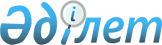 Қазақстан Республикасы Еңбек және халықты әлеуметтік қорғау министрінің, Қазақстан Республикасы Еңбек және халықты әлеуметтік қорғау министрінің міндетін атқарушының және Қазақстан Республикасы Денсаулық сақтау және әлеуметтік даму министрінің кейбір бұйрықтарының күші жойылды деп тану туралыҚазақстан Республикасы Еңбек және халықты әлеуметтік қорғау министрінің 2019 жылғы 23 шілдедегі № 373 бұйрығы. Қазақстан Республикасының Әділет министрлігінде 2019 жылғы 25 шілдеде № 19084 болып тіркелді
      "Құқықтық актілер туралы" 2016 жылғы 6 сәуірдегі Қазақстан Республикасы Заңының 27-бабының 2-тармағына сәйкес БҰЙЫРАМЫН:
      1. Осы бұйрыққа қосымшаға сәйкес Қазақстан Республикасы Еңбек және халықты әлеуметтік қорғау министрінің, Қазақстан Республикасы Еңбек және халықты әлеуметтік қорғау министрінің міндетін атқарушының және Қазақстан Республикасы Денсаулық сақтау және әлеуметтік даму министрінің кейбір бұйрықтарының күші жойылды деп танылсын.
      2. Қазақстан Республикасы Еңбек және халықты әлеуметтік қорғау министрлігінің Еңбек және әлеуметтік әріптестік департаменті заңнамада белгіленген тәртіппен:
      1) осы бұйрықтың Қазақстан Республикасының Әділет министрлігінде мемлекеттік тіркелуін; 
      2) осы бұйрық мемлекеттік тіркелген күннен бастап күнтізбелік он күн ішінде оның қазақ және орыс тілдерінде "Заңнама және құқықтық ақпарат институты" шаруашылық жүргізу құқығындағы республикалық мемлекеттік кәсіпорнына ресми жариялау және Қазақстан Республикасы нормативтік құқықтық актілерінің эталондық бақылау банкіне енгізу үшін жолдауды;
      3) осы бұйрықты ресми жарияланғаннан кейін Қазақстан Республикасы Еңбек және халықты әлеуметтік қорғау министрлігінің интернет-ресурсында орналастыруды қамтамасыз етсін;
      4) осы бұйрық мемлекеттік тіркелгеннен кейін он жұмыс күні ішінде Қазақстан Республикасы Еңбек және халықты әлеуметтік қорғау министрлігінің Заң қызметі департаментіне осы тармақтын 1), 2) және 3) тармақтарында көзделген іс-шаралардың орындалуы туралы мәліметтерді ұсынуды қамтамасыз етсін.
      3. Осы бұйрықтың орындалуын бақылау Қазақстан Республикасының Еңбек және халықты әлеуметтiк қорғау бірінші вице-министрi Е.Ж. Жылқыбаевқа жүктелсiн.
      4. Осы бұйрық алғашқы ресми жарияланған күнінен кейін күнтізбелік он күн өткен соң қолданысқа енгізіледі.
      КЕЛІСІЛДІ
      Қазақстан Республикасының
      Денсаулық сақтау министрлігі
      КЕЛІСІЛДІ
      Қазақстан Республикасының
      қорғаныс министрлігі
      КЕЛІСІЛДІ
      Қазақстан Республикасы
      Ұлттық экономика министрлігі
      КЕЛІСІЛДІ
      Қазақстан Республикасы
      Ұлттық экономика министрлігі
      Статистика комитеті Қазақстан Республикасы Еңбек және халықты әлеуметтік қорғау министрінің, Қазақстан Республикасы Еңбек және халықты әлеуметтік қорғау министрінің міндетін атқарушының және Қазақстан Республикасы Денсаулық сақтау және әлеуметтік даму министрінің күші жойылды деп тануға жататын кейбір бұйрықтарының тізбесі
      1. "Жұмыс уақытының қысқартылған ұзақтығына, жыл сайынғы ақылы қосымша еңбек демалысына және еңбекақының жоғары мөлшеріне құқық беретін өндірістердің, цехтардың, кәсіптер мен лауазымдардың тізімін, ауыр жұмыстардың, еңбек жағдайлары зиянды (ерекше зиянды) және (немесе) қауіпті жұмыстардың тізбесін, сондай-ақ Жұмыс уақытының қысқартылған ұзақтығын, жыл сайынғы ақылы қосымша еңбек демалысын және еңбекақының жоғары мөлшерін беру қағидаларын бекіту туралы" Қазақстан Республикасы Еңбек және халықты әлеуметтік қорғау министрі міндетін атқарушының 2007 жылғы 31 шілдедегі № 182-ө бұйрығы (Нормативтік құқықтық актілерді мемлекеттік тіркеу тізілімінде № 4888 болып тіркелген).
      2. "Жұмыс уақытының қысқартылған ұзақтығына және жыл сайынғы ақылы қосымша еңбек демалысына құқық беретін өндірістердің, цехтардың, кәсіптер мен лауазымдардың тізімін, ауыр жұмыстардың, еңбек жағдайлары зиянды (ерекше зиянды) және (немесе) қауіпті жұмыстардың тізбесін және оны қолдану жөніндегі нұсқаулықты бекіту туралы" Қазақстан Республикасы Еңбек және халықты әлеуметтік қорғау министрі міндетін атқарушының 2007 жылғы 31 шілдедегі № 182-ө бұйрығына өзгерістер мен толықтырулар енгізу туралы" Қазақстан Республикасы Еңбек және халықты әлеуметтік қорғау министрінің 2008 жылғы 27 тамыздағы № 226-ө бұйрығы (Нормативтік құқықтық актілерді мемлекеттік тіркеу тізілімінде № 5344 болып тіркелген, 2008 жылы 4 қарашада № 167 (1393) "Заң газеті" газетінде жарияланған).
      3. "Жұмыс уақытының қысқартылған ұзақтығына және жыл сайынғы ақылы қосымша еңбек демалысына құқық беретін өндірістердің, цехтардың, кәсіптер мен лауазымдардың тізімін, ауыр жұмыстардың, еңбек жағдайлары зиянды (ерекше зиянды) және (немесе) қауіпті жұмыстардың тізбесін және оны қолдану жөніндегі нұсқаулықты бекіту туралы" Қазақстан Республикасы Еңбек және халықты әлеуметтік қорғау министрі міндетін атқарушының 2007 жылғы 31 шілдедегі № 182-ө бұйрығына толықтырулар мен өзгеріс енгізу туралы" Қазақстан Республикасы Еңбек және халықты әлеуметтік қорғау министрінің 2010 жылғы 13 сәуірдегі № 132-ө бұйрығы (Нормативтік құқықтық актілерді мемлекеттік тіркеу тізілімінде № 6200 болып тіркелген, 2010 жылы 26 тамызда № 14 Қазақстан Республикасы орталық атқарушы және өзге де орталық мемлекеттік органдарының актілер жинағында жарияланған).
      4. "Жұмыс уақытының қысқартылған ұзақтығына, еңбекақының жоғары мөлшеріне және жыл сайынғы ақылы қосымша еңбек демалысына құқық беретін өндірістердің, цехтардың, кәсіптер мен лауазымдардың тізімін, ауыр жұмыстардың, еңбек жағдайлары зиянды (ерекше зиянды) және (немесе) қауіпті жұмыстардың тізбесін және оны қолдану жөніндегі нұсқаулықты бекіту туралы" Қазақстан Республикасы Еңбек және халықты әлеуметтік қорғау министрі міндетін атқарушының 2007 жылғы 31 шілдедегі № 182-ө бұйрығына өзгерістер мен толықтырулар енгізу туралы" Қазақстан Республикасы Еңбек және халықты әлеуметтік қорғау министрінің 2012 жылғы 27 сәуірдегі № 160-ө-м бұйрығы (Нормативтік құқықтық актілерді мемлекеттік тіркеу тізілімінде № 7705 болып тіркелген, 2012 жылғы 18 тамызда № 527-532 (27605) "Егемен Қазақстан" газетінде жарияланған).
      5. "Шетелдiк жұмыс күшiн тарту және шетелдiк қызметкерлердi Қазақстан Республикасында жұмысқа орналастыру жөніндегі есеп нысанын бекіту туралы" Қазақстан Республикасы Еңбек және халықты әлеуметтік қорғау министрінің 2012 жылғы 24 шілдедегі № 297-ө-м бұйрығы (Нормативтік құқықтық актілерді мемлекеттік тіркеу тізілімінде № 7858 болып тіркелген, 2012 жылғы 12 қыркүйекте № 598-602 (27675) "Егемен Қазақстан" газетінде жарияланған).
      6. "Еңбек қауіпсіздігі және еңбекті қорғау саласында ақпарат ұсыну және мемлекеттік статистика жүргізу қағидаларын бекіту туралы" Қазақстан Республикасы Денсаулық сақтау және әлеуметтік даму министрінің 2015 жылғы 18 наурыздағы № 145 бұйрығы (Нормативтік құқықтық актілерді мемлекеттік тіркеу тізілімінде № 10844 болып тіркелген, "Әділет" ақпараттық-құқықтық жүйесінде 2015 жылғы 11 маусымда жарияланған).
					© 2012. Қазақстан Республикасы Әділет министрлігінің «Қазақстан Республикасының Заңнама және құқықтық ақпарат институты» ШЖҚ РМК
				
      Қазақстан Республикасы 
Еңбек және халықты әлеуметтік қорғау министрі
Қазақстан Республикасының
Еңбек және халықты әлеуметтік
қорғау министрінің
2019 жылғы 23 шілдедегі
№ 373 бұйрығына
қосымша